Programa UNIDAD CURRICULAR FILOSOFÍADepartamento: FrancésCarrera: ProfesoradoCampo de la Formación GeneralCarga horaria: 4  horas cátedra semanalesRégimen de cursada: CuatrimestralTurno: MañanaProfesor/a: Tocino, EstebanAño lectivo: 2019FundamentaciónLa asignatura Filosofía integra el Campo de la Formación General del Profesorado de Francés y tiene como función principal promover en el futuro docente en Lengua - Cultura Francesa una relación crítica y creativa con saberes y problemáticas relevantes para la educación y el desempeño docente. En este sentido, interesa habitar el fértil espacio que la filosofía brinda en el momento en que se contrastan sus ricas y extensas tradiciones con las inquietudes y preguntas propias del presente. El desafío actual de  formar profesionales de la educación no puede enfrentarse con respuestas estandarizadas y dogmáticas. Por tanto, junto con las herramientas conceptuales propias del campo filosófico y educativo, interesa ofrecer instancias en las que el “hacer filosofía” se traduzca en nuevas producciones e interrogantes. De este modo, en el pensamiento y la escritura filosófica se abre el espacio para que los estudiantes se reconozcan como agentes culturales y sujetos ético político activos en la construcción de formas educativas democráticas e inclusivas.  En la presente propuesta se considerará, según lo que establece el Plan Curricular Institucional para la asignatura, aquellas problemáticas próximas a la filosofía de la educación, la ética y la estética. En un comienzo interesa inscribir a la filosofía  como una forma singular del pensamiento que se vincula con el deseo y la creación conceptual. Luego, se tratará el origen histórico del pensamiento filosófico para mostrar la íntima relación que existe entre democracia, problematización del conocimiento y educación. Las tensiones históricas entre una educación concebida como diálogo abierto entre generación y otra pensada según la necesidad de la reproducción de ciertas habilidades útiles o funcionales a la sociedad presente, serán tema de análisis desde más de un punto de vista o tradición intelectual. Así,  la figura de Sócrates, como maestro que promueve el trabajo sobre sí y la elaboración de preguntas, se contrapone al pragmatismo educativo de los sofistas; el llamado a la emancipación intelectual de la ilustración debe transigir con la necesidad de promover un sujeto racional, previsible y autocentrado. Asimismo, la idea de una civilización europea que impone una cultura civilizada o superior y constituye identidades subalternas o periféricas será analizada críticamente en pos de abrir a las posibilidades y riqueza del diálogo intercultural.  Por otra parte, se trabajará problematizando la noción de sujeto para mostrar en qué medida la posibilidad de una educación cultural integral debe considerar los supuestos tradicionales que la modernidad nos ha legado en torno a la idea de ciencias, verdad y racionalidad (Descartes, Khun). Se considera que  comprender a la educación como un proceso de subjetivación, a saber, como el resultado del entrecruzamiento entre ciertos saberes, relaciones de poder y usos activos de la libertad permite construir un espacio en el que los futuros docentes puedan proyectar sus propias opciones y posicionamientos  Finalmente, se ofrecen algunos análisis en torno a la cuestión de la estética, tanto en su aspecto tradicional, como problematización de lo bello, como en el sentido de acceso a bienes culturales, experiencias estéticas y prácticas pedagógicas igualitarias.  De esta manera, se entenderá el vínculo entre filosofía y educación en un sentido amplio. Los dispositivos que hacen a la producción, legitimación y trasmisión de los saberes conforman un campo social conflictivo y dinámico que, si bien varía de una época histórica a otra, parece sostenerse en su importancia como motor de las transformaciones históricas. Como fue señalado, se espera que los futuros docentes de Lengua y Cultura Francesa incorporen una perspectiva crítica, fundamentada y creativa de las diferentes tradiciones teóricas que se presentarán a lo largo de su formación. La filosofía, entendida como política de la verdad, brinda herramientas fundamentales en este sentido.  Objetivos generales (Según el plan de estudios vigente)-Conozca perspectivas filosóficas reconocidas, ligadas al pensamiento pedagógico.-Desarrolle la capacidad de reflexión sistemática sobre los problemas más relevantesque suscita la acción educativa.-Adquiera los conceptos centrales de la educación a partir del estudio sistemático.Objetivos específicos -   Comprender a la filosofía como práctica crítica y creativa del pensamiento y su importancia para la formación y el desempeño docente.-     Discutir la importancia histórica y la actualidad de los principales dispositivos de subjetivación y reflexionar críticamente sobre los espacios de libertad, actuación ética y transformación colectiva presentes en los mismos.-    Ejercitar la capacidad de expresión y argumentación escrita, tanto de manera individual como grupal.- Comprender la especificidad del problema de la estética en su formulación moderna y sus lecturas contemporáneas, así como sus vínculos con diferentes prácticas educativas y culturales.- Posicionarse en relación con los efectos políticos que implican las prácticas educativas en relación con el acceso democrático e inclusivo a la cultura.- Comprender la problematicidad que implica el contacto intercultural en sus múltiples dimensiones antropológicas, sociales y políticas.Contenidos mínimos (Según el plan de estudios vigente)Identificación de los rasgos específicos del conocimiento filosófico y sudiferencia con la ciencia. Los discursos científicos, míticos y religiosos. Origen yactualidad del pensamiento filosófico. Perspectiva filosófica del lenguaje en tantocomunicación del conocimiento.Los problemas del conocimiento. Diferentes concepciones sobre el conocimiento.Epistemología. Paradigmas y distintas concepciones de ciencia. La crisis de la ideamoderna de ciencia y su impacto en la cultura hoy.Problemáticas ético-políticas. La acción humana. El sujeto moral. Formación ycrisis de valores. Tradiciones del pensamiento político. El individuo, las relacioneshumanas, sociedad y cultura. La reflexión filosófica sobre la educación.La cuestión estética. La belleza natural y artística. La percepción y la experienciaestética. La producción del arte. Arte y realidad. El lenguaje de las artes. Laeducación del gusto.Contenidos: organización y secuenciaciónUnidad temática Nº 1:Orígen y sentidos del pensamiento filosófico: Filosofía, lenguaje y educación.  La especificidad de la relación filosófica con el saber. La definición del filósofo en El banquete de Platón. Filosofía, estética y deseo. El pasaje del mito al logos. Ontología y función político social del mito. La nueva racionalidad en los primeros filósofos físicos. Polis, democracia y logos: origen histórico de la filosofía. El llamado giro antropológico: surgimiento de la cuestión educativa. Tensiones entre diferentes modelos de saber y educación. Sócrates: función pedagógica de la ignorancia,  diálogo y ocupación de sí como trabajo ético político. Protágoras: relativismo de la verdad y función del educador. Gorgias: retórica y persuasión. Platón: la educación como clave de una polis justa. La infancia como material para la política. Actualidad del problema pedagógico platónico.Unidad temática Nº2: El proyecto moderno: Sujeto,  ciencia y educación.Descartes: La configuración del sujeto moderno y su importancia para la ciencia. La cuestión del método. Khun: una mirada crítica de la idea de historia lineal del progreso científico. Ciencia normal, paradigma y revolución científica. Kant: La ilustración como proceso de emancipación intelectual. La tensión entre libertad y obediencia en el uso de la razón. De Souza Santos: regulación y emancipación social en la modernidad. Nietzsche: Conocimiento, lenguaje y voluntad de saber: límites del concepto y función crítica del arte. Foucault: una mirada genealógica del sujeto moderno. Tecnologías de poder y procesos de subjetivación. Anatomopolítica, biopolítica y gubernamentalidad. Gobierno y ética. Relaciones de poder y prácticas de libertad. Althusser: La problemática del sujeto en el estructuralismo. La escuela como aparato ideológico de estado. Posibilidades y límites teóricos de las teorías de la reproducción en educación.Unidad temática N° 3: Estética, cultura y educación.La Crítica del juicio y el giro moderno de la estética. Analítica de lo bello y analítica de los sublime El juicio de gusto como juicio desinteresado. Las definiciones y ejemplos kantianos de lo sublime. Lyotard; una lectura contemporánea de la estética kantiana. Diferentes sentidos del término cultura en sus diversas formulaciones históricas: la cultura como valor, la cultura como alma colectiva y la cultura como mercancía. Alteridad y relación con el otro. Todorov: Naturaleza, cultura y moral. Etnocentrismo, universalismo e igualdad.  Rancière: Estética, educación y política. Inteligencia, igualdad y emancipación intelectual en las relaciones pedagógicas. Del Maestro ignorante al espectador emancipado. La inteligencia como capacidad poética y comunicativa. El reparto de lo sensible, los “sin parte” y las experiencias culturales - estéticas. Modo de abordaje de los contenidos y tipos de actividadesEl modo de abordaje de los contenidos de la materia se considerará a partir de dos momentos separables lógicamente, pero simultáneos o complementarios en la práctica. En primer lugar, en cada unidad el docente realizará la presentación general del material a trabajar y la explicitación de las perspectivas, objetivos y actividades que se proponen para abordarla. En el mismo sentido, la exposición dialogada en combinación con la lectura dirigida de textos se cuenta como una de las metodologías principales de la cátedra. Se considera que la lectura rigurosa de textos filosóficos constituye un primer modo de hacer filosofía y brinda herramientas importantes al acervo académico de los estudiantes. Por otro lado,se trabajará sobre la construcción de una perspectiva propia y un posicionamiento activo sobre los temas tratados, proponiendo un segundo modo de práctica filosófica, que implique, en este caso, el esfuerzo de producir pensamiento en relación con las problemáticas filosóficas y educativas planteadas. Así, se espera, promover un ámbito agradable de lectura, diálogo y producción en el que pueda gestarse un tratamiento significativo y enriquecedor de los materiales trabajados.Este trabajo áulico será organizado a partir de diferentes dispositivos de análisis y elaboración de textos y problemas, entre los que se cuentan principalmente: a) elaboración de preguntas claves (fundamentalmente para el principio de las unidades, se trata de preguntas generales que “abren” el problema incluso antes de ofrecer una respuesta teórica específica, en la medida de lo posible estas preguntas generales se orientarán hacia especificidad de la carrera. Por ejemplo, para los temas de filosofía y cultura 1: ¿Cuáles son las modalidades de relación entre culturas que conoce? ¿En qué sentido estas relaciones pueden ser problematizadas en las prácticas educativas o de enseñanza de lengua y cultura extranjera?) b) Desarrollo de guías de lectura y análisis que permitan una organización y seguimiento de los puntos centrales de cada texto y unidad, así como la continuidad de los intereses iniciales. c) La elaboración de trabajos prácticos individuales o grupales de  reflexión filosófica que pueden adoptar la forma del ensayo, la columna de opinión o la presentación oral en dinámicas de tipo taller. Todos los dispositivos pedagógicos señalados tienen como objetivo sistematizar y relacionar el trabajo en clase, a la vez que servirán para poner en relación los contenidos y generar un espacio de debate sobre las tensiones y complejidades de los planteos presentados. Finalmente, se utilizarán como preparación y ensayo para las evaluaciones generales. Para llevar adelante los trabajos prácticos y las actividades uno de los recursos fundamentales será la bibliografía obligatoria citada y seleccionada por el docente, y la bibliografía de consulta, pudiendo añadirse material oportunamente según el interés y/o necesidad del estudiante. Como fue señalado, se espera que los alumnos se impliquen activamente y comprendan el sentido pedagógico de las propuestas y metodologías de la cátedra. Por tratarse de un profesorado, las opciones metodológicas empleadas tienen un doble carácter formativo, en tanto no solo trasmiten contenidos específicos sino que también ofrecen modelos y principios de acción que permiten forjar el propio perfil de los futuros docentes.Bibliografía obligatoria Unidad 1:Bibliografía obligatoria: Calvo, J. De los sofistas a Platón, Madrid, Cincel, 1992. Pp. 88-97Deleuze, G.; Guattari, F, ¿Qué es la filosofía?, Barcelona, Anagrama, 1993. Introducción.Kohan, W, Infancia. Entre educación y filosofía, Barcelona, Laertes, 2004. Cap I. El mito pedagógico de los griegos.Lyotard, J., “¿Por qué desear?” en ¿Por qué filosofar?, Barcelona, Paidós, 1989, Pp. 79 – 99. Pardo, J., La metafísica: preguntas sin respuesta y problemas sin solución, Valencia, Pre textos, 2006. Pp. 39-63.Platón, Apología de Sócrates, Bs. As, Eudeba, 1988.Vernant, J. P, Los orígenes del pensamiento griego, Bs. As., Eudeba, 1976. Cap. IV.Bibliografía optativa: Calvo, De los sofistas a Platón, Madrid, Cincel, 1992. Cuarta parte: Platón: entre razón y utopía.Deleuze , G y Parnet, C, Diálogos, Valencia, Pre-textos, 2004. Primera parte.Detienne, M., Los maestros de la verdad en la Grecia arcaica. Madrid, Taurus, 1983, Cap. I. Verdad y Sociedad.Gómez Lobo, A, La ética de Sócrates, Editorial Andrés Bello, Barcelona, 1999. Introducción.Larrosa, J, Pedagogía profana. Estudios sobre lenguaje, subjetividad, formación, Bs. As., Novedades educativas, 2000. Cap. VIII, El enigma de la infancia.Platón, República, hay varias ediciones.	Banquete, hay varias ediciones.Vernant, J. P. Mito y pensamiento en la Grecia antigua, Barcelona, Taurus, 1973. Cap VII: Del mito a la razón.Unidad 2:Bibliografía obligatoria: Cerletti, A. Repetición, novedad y sujeto en la educación, Bs. As., Del estante, 2008. Introducción y Cap. VI.Descartes, R. Discurso del método, Bs. As., Espasa Calpe, 1945. Partes I y II.Descartes, R. Meditaciones metafísicas, hay varias ediciones. MeditacionesI y II.Foucault, M. La verdad y las formas jurídicas, Barcelona, Gedisa, 1996. 1° conferencia.    Foucault, M. Defender la sociedad, Bs. As., FCE,  2000. Clase del 17 de marzo de 197. Foucault, M. La ética del cuidado de sí como práctica de la libertad, en  la hermenéutica del            sujeto, Bs. As., Altamira, s/f.Khun, T, La estructura de las revoluciones científicas, Bs. As., FCE, 1971.Introducción y cap. VKant, T, ¿Qué es la ilustración?, en Filosofía de la historia, Bs. As,Caronte, 2005. Pp. 17-41.Nietzsche, F. Sobre verdad y mentira en sentido extramoral, Madrid, Técnos, 1996Bibliografía optativa:Agamben, G.   Infancia e historia, Bs. As., Adriana Hidalgo, 2007, 7-27.Althusser, L.Aparatos ideológicos del estado, hay varias ediciones.De Souza Santos, B., Descolonizar el saber, reinventar el poder, Montevideo, Trilce, 2010. Cap. 2 y 3.Foucault, M. El gobierno de sí y de los otros, Bs. As., FCE, 2009. Clase del 5 de enero.       Guiber, T; Caruso, E, Estudios Kuhnianos, Buenos Aires, Cuadernos de Secretaría de Investigación CBC - UBA, 2002. Pp. 15-39.Larrosa, J, Tecnologías del yo y educación, en Larrosa, J, (ed.) Escuela, poder y subjetivación, Madrid, La Piqueta, 1995. Pp. 259-327.Unidad 3: Bibliografía obligatoria:Garcia Morente,  M., La filosofía de Kant, Madrid, Espasa Calpe, 1976. Cap. VI. Guattari, F.; Rolnik, S, Micropolíticas, cartografías del deseo, Madrid, Traficantes de sueños, 2006, Pp. 27-37.Rancière, J.El maestro ignorante, cinco lecciones sobre la emancipación intelectual, Barcelona, Laertes. Cap I, II y III.Rancière, J.El reparto de lo sensible, Santiago de Chile, Lom ediciones, 2009.Rancière, J. La lengua de la emancipación, en Jacotot J., Enseñanza universal lengua materna, Bs. As., Cactus, 2008. Pp. 11-23.Lyotard, J Después de lo sublime: estado de la estética, en Lo inhumano, Bs. As, Manantial, 1998. Pp. 139-149.Todorov, T, Nosotros y los otros. Reflexión sobre la diversidad humana, México, Siglo XXI, 2011. Pp. 21 – 33.Bibliografía optativa:Dussel, I, Jacotot o el desafío de una escuela de iguales, en Revista Educaçâo y Sociedade, Campinas, CEDES, vol. 24- Abril 2003.Marcuse, H., Acerca del carácter afirmativo de la cultura, Bs. As., Cuenco del Plata, 2011.Rancière, La actualidad de El maestro ignorante, entrevista realizada por Andrea Benvenuto, Laurence Cornu y Patrice Vermeren, en RevistaCuaderno de pedagogía de Rosario, Bs. As., 2003.Kant, I, Crítica del juicio, Bs. As., Losada, 2015. Primera parte. Todorov, T, La conquista de América: el problema del otro, Bs. As., Siglos XXI, 2003. Cap. III. Bibliografía de consultaApple, M., Educación y Poder, Paidós/MEC, Barcelona, 1987.Balibar, É. La filosofía de Marx, Bs. As., Nueva Visión, 2000.Brecht, B., Galileo Galilei, Bs. As., Losange, 1956.Bruner, J., La educación, puerta de la cultura, Visor, Madrid, 2000Bayer, R., Historia de la estética, FCE, Madrid, 1986.Carpio, Adolfo, Principios de filosofía, Glauco, Bs. As., 1979.Copleston, F., Historia de la Filosofía. Ariel, Barcelona, 1996.Cubides Cipaguata, H, Foucault y el sujeto político. Ética del cuidado de sí. Bogotá,Siglo del hombre eds., 2006. Cullen. C. (Comp.), El malestar en la ciudadanía, Bs. As, La crujía, 2007.Deleuze, G: Nietzsche y la filosofía, Barcelona, Anagrama, 1986. Diaz, E, La filosofía de M. Foucault, Biblos, Bs. As, 2004.Donzelot, J., La policía de las familias, Nueva Visión, Bs. As., 2008.Dreyfus, L.; Rabinow, P.: Michel Foucault: más allá del estructuralismo y la hermenéutica, Bs. As., Nueva Visión, 2001.Feinmann, José Pablo, ¿Qué es la filosofía?, Prometeo, Bs. As, 2006Ferrater Mora, José, Diccionario de filosofía, Editorial Ariel Fink, E. La filosofía de Nietzsche, Madrid, Alianza, 1986.Foucault, M, Vigilar y castigar, Nacimiento de la prisión, Bs. As., Siglo XXI, 2002. Foucault, M., Hermenéutica del sujeto, Bs. As., FCE, 2006Frigerio, G y Diker, G, (Comp.), La transmisión en las sociedades, las instituciones y los sujetos. Bs. As, Novedades educativas, 2004.Frigerio (Comp.), Educar, rasgos filosóficos para una identidad, Bs. As., Santillana, 2002.Freire, P, y otros. La educación liberadora: bases antropológicas y pedagógicas. Bs. As., Espacio,  1992.García Morente, M., Lecciones preliminares de filosofía, Losada, Bs. As., 2001.Giroux, H., Los profesores como intelectuales. Hacia una pedagogía crítica del aprendizaje,Barcelona: Paidós/M.E.C., 1990.Grüner, E., La oscuridad y las luces. Capitalismo, cultura y revolución, Bs. As.,Edhasa, 2010. Houssaye, J., (comp.): Educación y filosofía. Enfoques contemporáneos, Eudeba, Bs. As., 2003.Hoyos Vázquez, G., (ed.): Filosofía de la educación, Enciclopedia Iberoamericana de Filosofía, Ed. Trotta, Madrid, 2008.Larrosa, J., La experiencia de la lectura. Estudios sobre literatura y formación, Barcelona, Laertes, 1996.Larrosa, J., Pedagogía profana, Estudios sobre lenguaje, subjetividad, formación, Bs. As., Novedades Educativas, 2000.Lemm,Vanessa (ed.): Michel Foucault: Neoliberalismo y Biopolítica, Santiago de Chile, Editorial Universitaria de la Universidad Diego PortalesNietzsche,  Así habló Zaratustra. Bs. As., Alianza, 1995. Harnecker, M, Los conceptos elementales del materialismo histórico, Bs. As., Siglo XXI, 1973.Kant, I. Crítica de la razón pura. Bs. As., Losada, 1967. Lamanna, E. P. Historia de la filosofía. Ed. Hachette, Buenos Aires, 1964. Mondolfo, R.La comprensión del sujeto humano en la cultura antigua, Bs. As. Eudeba.Mondolfo,R.El pensamiento antiguo. Losada, Bs. As., 1964.Rancière, J., El método de la igualdad, Bs. As., Nueva Visión, 2012Reale, Giovanni – Antiseri, Dario, Historia del pensamiento filosófico y científico, Herder,Barcelona, 1991.Strauss, Historia de la filosofía política, Bs. As., FCE, 1996.Scavino, D La era de la desolación, ética y moral en la Argentina de fin de siglo, Bs. As., Manantial, 1999. Zizek, S., Ideología: un mapa de la cuestión, FCE, Madrid, 2003. Introducción*Se consideran los textos completos pertenecientes a la bibliografía obligatoria y optativa consignada junto con los contenidos. La bibliografía obligatoria, optativa y general podrá ajustarse en función de los tiempos, las dinámicas de trabajo y las necesidades de los estudiantes. En la mayoría de los casos, la bibliografía indicada como obligatoria abarca extensamente los temas a tratar, por lo que es viable su eventual reducción sin afectar los núcleos conceptuales de cada unidad.Sistema de cursado y promoción: En caso de optar por la posibilidad de la promoción deberá considerarse como requisito la asistencia y participación en las actividades propuestas en clase, la realización y eventual presentación de las guías de lectura, la realización de un trabajo práctico individual  por unidad y, finalmente, la realización y aprobación de dos instancias de evaluación parcial. En caso de considerarse la acreditación de la materia con final obligatorio puede eximirse la entrega de un trabajo práctico por unidad así como reducirse el porcentaje de asistencia requerido. Como se señaló al comienzo, las decisiones últimas en este sentido se tomarán en función de los requerimientos institucionales, el proyecto de la materia puede adaptarse a regímenes de promoción diferente. Los alumnos que opten por la condición de libre rendirán en función de los reglamentos del Instituto de Educación Superior en Lenguas Vivas Juan Ramón Fernández. En cuanto al material deberán rendir la totalidad de la materia debiendo comunicarse con el profesor para recibir indicaciones específicas sobre la modalidad y estructura del examen. Instrumentos y criterios de evaluación para la aprobación de la unidad curricularSe entiende a la evaluación como un proceso permanente en el que participan  tanto el docente como el estudiante. Los dispositivos de evaluación  a utilizar serán presentados en el marco de un contrato didáctico, es decir, de un diálogo que explicite objetivos y características de las evaluaciones. De esta manera se establece un espacio común en el que los estudiantes pueden plantear sus dudas y puntos de vista acerca de la manera en que se considera su desempeño. Atendiendo también al importantísimo hecho de que por tratarse de una carrera docente, este intercambio constituye una instancia pedagógica en sí misma y prefigura futuras prácticas.Se evaluará  la participación, la disposición para el intercambio de ideas y puntos de vista de los diferentes integrantes del grupo. Asimismo, se evaluará la disposición para  elaborar y presentar en tiempo y forma guías de lectura, trabajos prácticos y textos que den cuenta, por una parte, de la apropiación conceptual de los contenidos, a la vez que se lleva adelante una  reflexión significativa, crítica y personal de las temáticas trabajadas. Finalmente, se realizarán dos evaluación parciales generales e integradoras que pueden adoptar la forma de parcial tradicional,  “a libro abierto” o domiciliaria, según se considere oportuno.									Prof. Esteban Tocino.																						estebantocino@yahoo.com.ar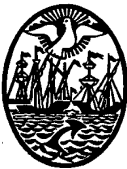 GOBIERNO DE LA CIUDAD DE BUENOS AIRESMinisterio de EducaciónDirección General de Educación Superior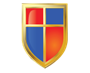 INSTITUTO DE ENSEÑANZA SUPERIOR ENLENGUAS VIVAS“Juan Ramón Fernández”